Menedzser Praxis Szakkiadó és Gazdasági Tanácsadó Kft.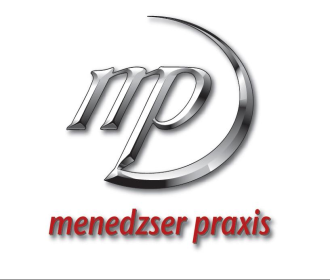 1149 Budapest, Nagy Lajos király útja 127. 	Felnőttképzési nyilvántartási szám: E-000557/2014/A001Web: www.menedzserpraxis.huE-mail: info@menedzserpraxis.hu; oktatas@menedzserpraxis.huTel: 06-1-880-76-08	Fax: 06-1-880-76-99  Előzetes tudásszint felmérésAz előzetesen megszerzett tudás felmérése a képzéseink iránt érdeklődő, képzéseinkre jelentkező potenciális résztvevők számára biztosított díjmentes tevékenység.A tevékenység célja: Annak felmérése, hogy a képzési kínálatunkban szereplő képzési program iránt érdeklődő a program megvalósítása során elsajátítható kompetenciák közül melyekkel rendelkezik előzetes tanulmányai, munkavégzése során megszerzett tapasztalatai alapján.A tevékenység megvalósításának folyamata:Képzési programjaink esetében a képzési programban megfogalmazott követelményekből kiindulva végezzük el az előzetesen megszerzett tudás felmérését. Ehhez egyes képzési programok esetében az elsajátított kompetenciák értékeléséhez használt mérőeszközöket, módszereket alkalmazzuk. A tevékenység elvégzése során vizsgáljuk, hogy milyen hasonló képzésekben vett részt az igénybevevő, milyen vizsgákat tett, amelyek a vizsgált képzési program szempontjából relevánsak lehetnek, illetve milyen munkakörökben szerezhetett szakmai előélete során olyan ismereteket, munkatapasztalatokat, illetve más (releváns) referenciákat, amelyek a képzési program során elsajátítható ismeretek körébe tartoznak.A szakmai vezető minden meghirdetett tanfolyam esetében a jelentkezési határidő lejártát követő 3 napon belül kimutatást készít az előzetes tudásszint mérésre jelentkezőkről, és a tanfolyamkezdést megelőzően, de legkésőbb a felnőttképzési szerződés megkötése előtt megszervezi az előzetes tudásszint mérést.  Erről írásban értesít minden jelentkezőt, a pontos helyszín és időpont megjelölésével. A tudásszint mérést a szakmai vezető szervezi meg, aki a helyszínen ismerteti az eljárás menetét a jelentkezőkkel, és kitölteti a felmérő lapokat.A kitöltött anyagokat a szakmai vezető szaktanárok bevonásával kiértékeli. Az értékelés eredményét a hallgatóval közölni kell.A jelentkező közli, hogy milyen előzetes tudás beszámítását kér, (államilag) elismert bizonyítvánnyal igazolja tudását, vagy az intézmény méri fel, hogy rendelkezik-e a jelzett tudással.A szakmai vezető írásban közli a felmérés eredményét a jelentkezőkkel, de elutasítani nem utasítunk el senkit, a felmérés alapján a jelentkező önállóan dönt, hogy beiratkozik-e a tanfolyamra.A további képzéseknél, amennyiben a jelentkező államilag elismert bizonyítvánnyal igazolja a megszerzett tudást, a szakmai vezető a szaktanár bevonásával megvizsgálja a dokumentumot és az alábbi döntéseket hozza:a bizonyítvány mellé még egyéb dokumentumokat kéra bemutatott dokumentumok alapján a jelentkezőt mentesíti óra látogatás alóla bemutatott dokumentumok alapján az óra látogatás alóli felmentést nem adja megAbban az esetben, ha a jelentkező az előzetesen megszerzett tudásról nem rendelkezik bizonyítvánnyal, a szakmai vezető a szaktanár bevonásával javaslatot tesz az előzetes tudás felmérésének beszámíthatóságáról. Az előzetes tudást fel lehet mérni:szóbanírásbangyakorlatbanaz előző három kombinációjávalMinden esetben a szaktanár és a szakmai vezető állítja össze a feladatokat. Szóbeli és gyakorlati felmérésen a szaktanár mellett a szakmai vezető is jelen van. Írásbeli felmérésen a szakmai vezető biztosítja a felügyeletet.A beszámításról szóló döntést a szaktanár és a szakmai vezető javaslatára az intézmény vezetője hozza meg. A döntés – amit írásban indokolni kell – a következő lehet:az előzetes tudást képző intézményünk nem tudja beszámítaniaz előzetesen megszerzett tudást képző intézményünk beszámítja, a jelentkezőt meghatározott órák látogatása alól mentesíti (az órák számát és megnevezését pontosan közölni kell)A szakmai vezető év végén összesítést készít a szolgáltatást igénybe vevő hallgatók létszámáról, és a tudásszint mérés eredményéről.Képzési ProgramA Képzési programokat megtekintheti előre egyeztetett időpontban a Menedzser Praxis Kft. székhelyén.Cím: 1149. Budapest Nagy Lajos király útja 127.Telefon;  0618807635Felnőttképzési menedzser:  Lajos Dániel Email: lajos.daniel@mprx.hu